BURMISTRZ MIASTA I GMINY 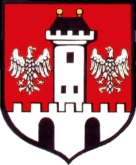 NOWY KORCZYNul. Krakowska 1, 28- 136 Nowy Korczyn, tel: (41) 234-54-05, fax: (41) 234-54-01                                                                                            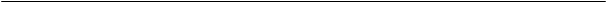 ZITŚ.6220.2.2021                                                                            Nowy Korczyn 13.12.2022 r.OBWIESZCZENIE 	Na podstawie art. 49 § 1 ustawy z dnia 14 czerwca 1960 r. Kodeksu postępowania administracyjnego (Dz. U. z 2022 r., poz. 2000 z późn. zm.  – cyt. dalej jako „k.p.a.”), 
w zawiązku z art. 74 ust. 3 ustawy z dnia 3 października 2008 r. o udostępnianiu informacji 
o środowisku i jego ochronie, udziale społeczeństwa w ochronie środowiska oraz o ocenach oddziaływania na środowisko (Dz. U. z 2022 r., poz. 1029 z późn. zm.), Burmistrz Miasta 
i Gminy Nowy Korczyn zawiadamia strony postępowania,o wydaniu w dniu 13.12.2022 r. decyzji znak: ZITŚ.6220.2.2021 o umorzeniu postępowania administracyjnego w sprawie wydania decyzji o środowiskowych uwarunkowaniach dla przedsięwzięcia pod nazwą ,,Instalacja Odnawialnego Źródła Energii instalacji paneli fotowoltaicznych pn. „Badrzychowice PV” o mocy do 1 MW, wraz z zagospodarowaniem terenu i niezbędną infrastrukturą, zlokalizowanej w miejscowości Badrzychowice, gmina Nowy Korczyn na części dz. ewid. nr 315/1”.	Zgodnie z art. 10 § 1 oraz art. 73 § 1 k.p.a. z treścią decyzji można zapoznać się 
w Urzędzie Miasta i Gminy w Nowym Korczynie – Referat Infrastruktury Technicznej, Gospodarki Przestrzennej, Ochrony Środowiska i Mienia Komunalnego, pok. nr 12, od poniedziałku do piątku w godz. 700 – 1500 , tel. 412345432 oraz w Biuletynie Informacji Publicznej Gminy Nowy Korczyn.Pouczenie	W związku z art. 49 § 2 k.p.a. obwieszczenie uznaje się za doręczone po upływie 14 dni od dnia publicznego ogłoszenia obwieszczenia. Uwagi i wnioski można składać w terminie 
7 dni od daty doręczenia obwieszczenia. Brak kontaktu w podanym terminie zostanie uznany za niewniesienie uwag do przedmiotowej sprawy.	Od niniejszej decyzji służy odwołanie do Samorządowego Kolegium Odwoławczego 
w Kielcach za pośrednictwem Burmistrza Miasta i Gminy Nowy Korczyn w terminie 14 dni od daty doręczenia niniejszej decyzji.Otrzymuje:1 Energy Group DRF Sp. z o. o., ul. Hoża 86 lok. 410, 00-682 Warszawa 2. Pozostałe strony postępowania przez obwieszczenie:    a) w Biuletynie Informacji Publicznej Gminy Nowy Korczyn     b) na tablicy ogłoszeń Urzędu Miasta i Gminy w Nowym Korczynie   b) na tablicach ogłoszeń w miejscowości Badrzychowice3. a/a